PROCUREMENT MANAGERENTHUSIAST │MOTIVATOR│MULTI-TASKER│LEADEROver 9 years of diverse professional experience in the field of finance and purchase. Ability to work well in a fast disciplinary and dynamic multi-cultural environment. Quick at grasping new ideas and concepts and developing practical solutions to issues at hand. Strategic Planning & Coordinating : Effectively prioritizing multiple tasks and assignments in a fast paced work environment to meet departmental and company objectivesInterpersonal Communication : Successful in building strong relationships with key clientsDecision Making : Considered as fast decision maker evident in the development and implementation of new policies and proceduresTeam Player : A solid reputation as a competent team member who is always ready to travel that extra mile to achieve resultsAnalytical : Analysed and implemented measures to reduce unwanted costs and entriesOther Skills :Negotiation │ Presentation │ Time Management │ ManagerialPROFESSIONAL EXPERIENCEBUSINESS DEVELOPMENT & PURCHASE OFFICER, 2014 - PresentARABIAN AGENCY, Salalah, Sultanate of OmanShip Chandling, Imports & Exports, Logistics and Warehousing│$ 70,000 Turnover│25 EmployeesFully responsible for developing the Ship Chandling division planning, controlling and directing all purchasing, logistics and inventory activitiesProcurement Manager(Reporting to General Manager)Achievements:Promoted as Procurement Manager for handling all the company purchasesDrafted a purchase manual and implemented and streamlined the procedures to outline the various procurement processesImplemented Purchase agreements and supplier alliances, resulting in approx. $3,000/= to $4,000/= material cost saving within the first 2 quarters and subsequent annual savings of approx.  $9,000/=Responsibilities :Implement procurement strategies and policiesTechno-commercial evaluation of items prescribedAccountable for entire gamut of material purchase activities of the division. This includes purchase forecast and planning, Vendor development, Vendor evaluation, etcSpearhead efforts across developing liaisons with alternative suppliers, both domestic and international, through market research to derive substantial economy in procurement of MEP materials, consumables and provisions. Ensure all consignments and services purchased confine to the company standards and specificationsInspect all supplies, provisions and equipments purchased to ensure conformance with specificationsPrepare LPO’s and other documents & maintain quality records as per ISO standardsInvestigate opportunities with the current or new suppliers for competitive prices on an ongoing basisResponsible for arranging annual contracts with suppliers to establish set prices and availabilityPrepare monthly reports for purchase and stock controlsDaily/weekly tracking spreadsheet of all consignments Handle customer returns and any issues involved with lead timeBusiness Development Manager(Reporting to General Manager)Achievements:Distinguished for developing  a multi-faceted ship chandling division  as a new line of business in the shipping agency and established various reforms to match the business giants in the regionIdentified, developed and devised strategies and tools to commence various services in the industrySuccessfully developed, launched and operated a new website suitable for the business in handFaced aggressive competition in the market  and secured long term business deals and contracts Researched and implemented control procedures to reduce damage of consignments and demurrages by 99.99%Trained subordinates for warehouse and logistics operationsResponsibilities :Execute responsibilities of the company with respect to the Company standards and the Oman Company law and labor LawExport & Import monitoring planning and developmentAnalyze different distribution channels and discover and develop new international customers such as shipping companies and agenciesPlan and implement marketing strategies such as advertisements and public relations  LogisticsIdentified, developed and negotiated long term contracts with 3PL upon an agreed tariff based on different routes for inbound and outbound consignments including air bound operations at the best freight charges possibleEngaged outside contractors to supplement in-house container movements at the best negotiated ratesSource the best quote for overseas freight charges Respond to all customer complaints or queries in an efficient mannerVisiting key clients to build relationships and identify their key needsMonitoring and tracking the flow of goods into the respective warehousesWarehouseResponsible for handling all kinds of stores that includes food items and MEP materials (Provision, Engine stores, Deck stores, Electrical stores, etc,.) Monitor, maintain and forecast  inventory levels retaining 30% stocks on hold while replenishing. Stocks included provisions and MEP materials required by the anchoring ships  Arrange warehouse for clients for goods imported and prepare contracts and other valid documentsIntegrated customers with manufacturing industries to provide warehousing facilities for short periods based on contracts at 15% to 20% commission of the total rentACCOUNTANT, 2010 – 2014OMANI VEGETABLE OILS & DERIVATIVES CO. LLC, Salalah, Sultanate of OmanOil Refining, Bottling & Marketing│8 Branches│3 Countries│$6.2 m Turnover│350+ EmployeesSpearheaded all accounting operations ringed in a team of 5 under the supervision of the  Finance ManagerAccountant (Reporting to the Finance Manager)Achievements:Monitored and reported the Daily Funds flow position which enabled forecasting of any bank transfers against LC amount of approx $2.5 to $3m and advised the financial status of the company and made recommendations for streamlining costs and optimizing revenue collectionInitiated and coordinated in the installation of ERP for finance department and provided any report relevant for the ERP teamResponsibilities:Prepared the monthly profit and loss statements and  Balance sheet based on the IAS standards and guidance of Finance ManagerCompiled and analyzed financial information to prepare entries to accounts, such as general ledger accounts, and document business transactions.Initiated the monthly monitoring, scrutiny, analysis and Updation of whole sales, accounts and contribution of two branches on a monthly basis enabling to identify the profit volume and calculation of cost effective break-even for the managementMonitored, prepared and reviewed the following reports :Bank Reconciliation StatementsWeekly Debtors Collection and Ageing ReportCreditors Ageing And payments fortnightlyMonthly Payroll and salary report Scrutinized the books of accounts and identified any unwanted entries and left out entries on a monthly basis enabling an updated and accurate P&L statement  Prepared import and export LC Documents for submission with the concerned banksEstimated the monthly stock valuation for month end P&L and succeeded in identifying the variances of cost centres with the monthly budget and previous year P&L and  profit volume Branch In-Charge(On deputation for 2 months every year)	Responsibilities:Monitored, directed and managed a team of 3 to carry out the daily operations in the warehouse simultaneously  enhancing maximum labor efficiency and eliminating external labor cost and unwanted man-hoursPlanned, formulated  and channelized the sales deliveries thereby avoiding any untimely deliveries and reduced complaints Updated and reported the daily sales and accounts Purchase In-Charge(On deputation for 5 months)Achievements :Discovered, Located, developed and sourced alternative  vendors of label and carton manufacturers and thus provided a solution of procuring from a sole supplier and thereby accelerating the production and saving 70% on time Identified, developed,  negotiated and drafted a 5 year agreement for procurement of crude and refined sunflower oil from China and Ukraine thus resulting in a cumulative saving of $3000 per purchase Responsibilities:Responsible for integrated Supply chains – Demand and Supply Planning, Procurement, Logistics Partnerships, Inventory Management and Warehouse Management.Developed and managed sourcing strategies of materials, equipments and supplies from Asian and MENA regions for procurement of economical and standardized products.Sourced crude and refined hard oils and soft oils from China, Ukraine, Malaysia, Indonesia and USA.Identified and sourced capex from areas of Asia and Europe and managed budgets to implement infrastructure expansion and upgradation for plant and warehouseVisited domestic supplier premises to assess that their quality and standardsArranged for sample products from new vendors and strictly adhered to quote comparisons from  at least 3 vendors and issued LPO’S based on cost, quality and timely deliveryNegotiated the best price possible with vendors to ensure procurement of goods and services at the optimized costPrepared quote comparisons and zeroed upon suppliers with shortest delivery time and quality Followed up with suppliers concerning delivery timesEnsured that purchased product(s) or service(s) met the product specificationsScheduled the clearance of import without incurring demurrage chargesArranged for collection of supplier credit invoice and approved cash bills and invoices for paymentMaintained a list of qualified suppliersArranged for any transportation required to take delivery of items ordered and ready for delivery by the supplier if the delivery terms were ex-factory Negotiated, prepared and monitored contracts with 3PL’s and local and international suppliers for purchase of capex items Monitored and ensured that inventory levels were adequate for the business besides organizing and co-ordinating the weekly inventory meeting for  review and forecast of inventories to be replenished. Compiled the minutes of the inventory meeting and circulated the same to the concerned departmentsConducted bidding and tender for scrap salesAssisted in preparation of purchase budget and yearly performance Powerpoint presentationNIGHT AUDITOR & ACCOUNTANT, 2007 - 2010HAFFA HOUSE HOTEL & SAMHARAM TOURIST VILLAGE, Sultanate of OmanShanfari Group│Single, 2B, 3B, Deluxe & Executive Suites, Villas and Party Halls│$3.6M Turnover│150+ EmployeesManaged, maintained and carried out accounting and Night auditing function of both Haffa House and Samharam Tourist VillageNight Auditor & Accountant (Reporting to the Finance Manager)Achievements:Promoted to audit the daily front desk operations of two hotels Responsibilities:Verified Check-in/Check-out guest register to ensure the details as per ID proofs and Passports.  Ensured that the guests were assigned type of room requested and the correct rate is charged. Verified guest Check-outs at the designated day and time. And verified for settlement of bills accurately through credit card or cash transaction.Reconciles all transactions at the close of each shift. Interacts with guests if required in person and by phone.Accepted reservations, changes and cancellations in the absence of Reservations Staff.Kept a constant check on the debtors collection based on Age wise analysis statement and raised invoice for credit customersReconciled all the Bank Statements operated by the companyPrepared the payroll & salary sheet on a monthly basisMonitored the sales statistics and generated the daily occupancy report for review by management Supervised the Stores, scrutinized the purchase invoices and the monthly closing of purchaseAUDIT ASSISTANT, 2006 - 2007SHANKARA ASSOCIATES, Chennai, IndiaPartnership Firm│Handle Major clients│15  EmployeesResponsible for ensuring that all the company’s financial policies and procedures are effective, accurate and in accordance with industry practices and audit standardsAudit Assistant (Reporting to Auditor)	Responsibilities:Conducted record reviews and assessments to determine resources and verify financial assessmentsCollected and organized financial data, conducted data analysis and interpretations to ensure efficiency and optimization of resourcesIdentified accounting issues, reconciled accounts and provided solutionsTECHNICAL KNOW HOWWork Knowledge of Tally 9Work knowledge of MS Word, MS Excel, MS Powerpoint and MS OutlookWork Knowledge of ERP & SAPPERSONALD.O.B 			:	26.06.1982						Gender			:	Male				          	 Nationality 		:	Indian		 		Marital Status		:	MarriedLanguages 		:	English, Arabic, Hindi, Malayalam and Tamil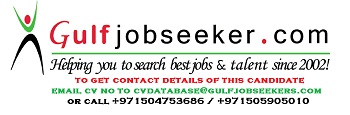 Gulfjobseeker.com CV No: 1475148